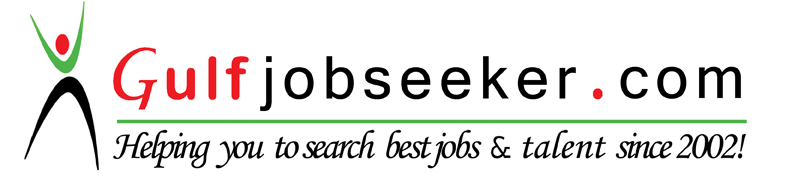 Whats app  Mobile:+971504753686 Gulfjobseeker.com CV No:1566540E-mail: gulfjobseeker@gmail.comPersonal Profile:Date  of  birth: November  13th, 1984. .Education: Graduated from military High school in 2002, Sohag.Graduated from Institute of technical trading (Accounting) in    2006,Sohag. Languages:Arabic            : Native language.English           : Speaking (Excellent), Reading & writing (Good).Vietnamese  : Speaking (Fair).Skills:Aware of Oracle Micros system  and all similar programs. Aware of computer system (Windows – Word – Excel).Self motivated, loyal, optimistic, honest, patient and persistent. Work Experience:The Swedish Restaurant  Company at (Jobo's restaurant) from  3/2014  till 12/2015 , as an Assistant restaurant manager.Sunrise Select Royal Makadi Resort from 03/2012 Till  02/2014 As a Head Waiter.Sunrise Select Garden Beach from 10/2010 Till 02/2012 As An assistant Head Waiter. Sunrise Holidays Resort from 07/2007 Till 09/2010 As A Waiter. Saigon Vietnamese fine dining Restaurant from 05/2006 Till 05/2007,As A waiter.Orascom for Construction and Development from 02/2004 Till 04/2006, As a construction supervisor.Orascom for Construction and Development from 01/2002 Till 02/2004, As an Electrician.Summary:Skilled at memorizing menu items and orders, organized, independent worker with strong time management skills.Detail-oriented and able to learn new tasks quickly and effectively.Efficient Assistant restaurant Manager with strong interpersonal and coaching skills.Prior work in busy hotels and find-dining restaurants.Friendly and courteous server with 9 years work in a bar and restaurant setting.Proficient knowledge of food, wine and spirits..Accomplishments:Increased annual revenue by creating effective strategies to expand existing customer services.Answered telephone calls and responded to inquiries. Execute daily production lists and goals.Greeted each customer with friendly eye contact.Helped with preparation, set-up, and service for catering events.Stocked service stations with items such as ice, napkins and straws.Took food orders and relayed orders to kitchens or serving counters.Trained new employees.Communicated with customers regarding orders, comments and complaints. Ensured consistent high quality of plate presentation.Made and served drinks to guests and cocktail servers following established guidelines, procedures and policies.Responded to resident or guest complaints regarding food or serviceHobbies:Reading about Human development and psychology.Acquainted with the cultures and history of deferent nations.